Informace o produktu 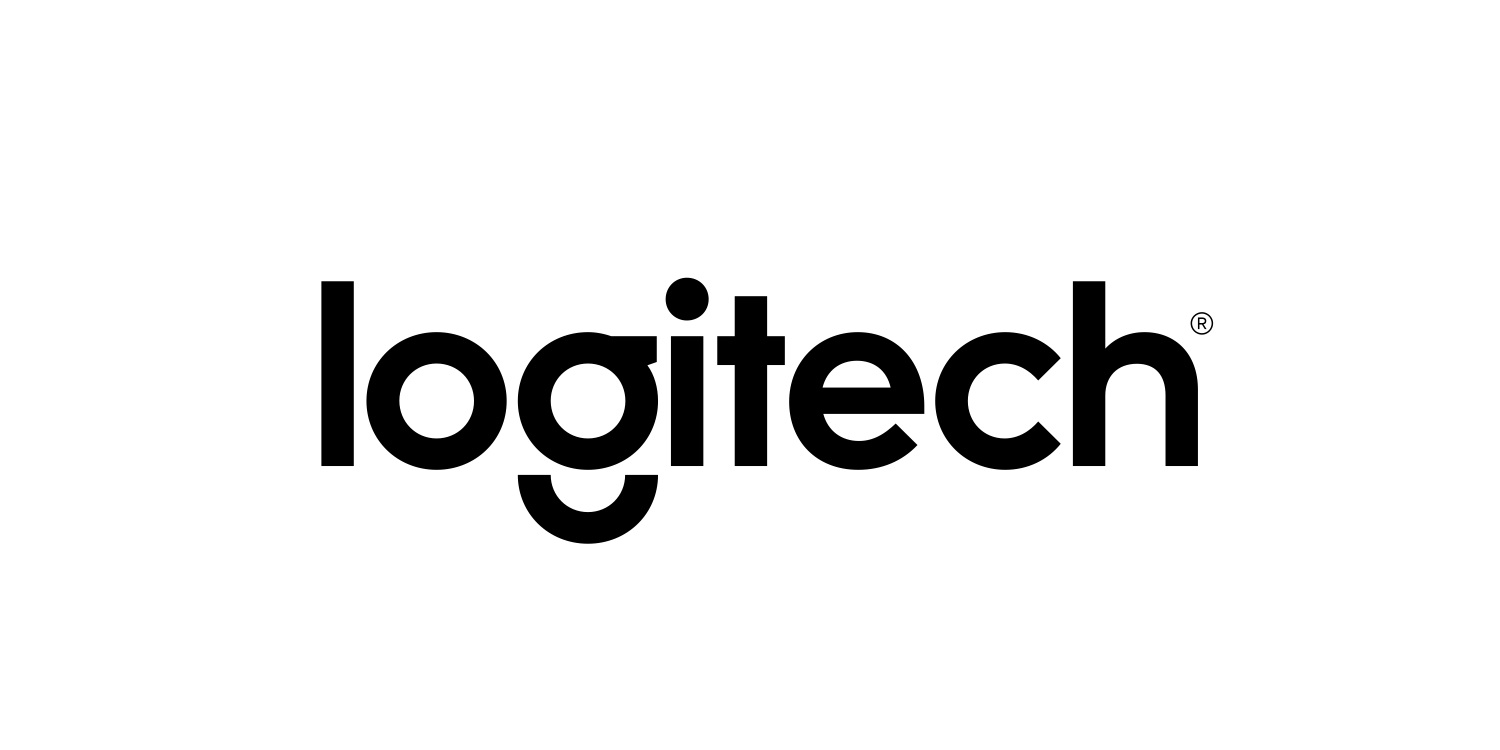 Logitech z533 Multimedia SpeakersMohutný zvuk, který vás překvapí Datum představení: 9. července 2015	Zahájení dodávek: 15. července 2015Cena: 2 479 Kč	K dispozici na: www.logitech.comPopis produktuMultimediální reproduktory Logitech® z533 poskytují 120 wattů* výkonu ve špičce, jimiž vytvářejí mohutný, ale přitom akusticky vyvážený zvuk, který svou dynamikou naplní celý váš prostor. Kabelem připojený ovladač můžete umístit kamkoli, abyste měli snadný přístup k ovládání basů, napájení a hlasitosti, a dále nabízí sluchátkový výstup a další vstup přes konektor jack 3,5 mm. Díky více audio vstupům (jack 3,5 mm a RCA) můžete připojit a poslouchat prakticky jakékoli zvukové zařízení.Hlavní vlastnostiMohutný zvuk: 120 wattů (60 W RMS, čili efektivních) mohutného, ale akusticky vyváženého zvuku, který vytvářejí plnopásmové drivery o průměru 2,25" (5,7 cm) se směrovým vyzařováním, které kompletně vyplní celou místnostBasy, jaké cítíte tělem: Vychutnejte si bohaté dynamické basy díky čelně směrovanému subwooferu, který vám umožní ponořit se do hudby, filmů nebo her.Přehrávejte cokoli chcete: Vstupy jack 3,5 mm a RCA (cinch) znamenají, že tento reproduktorový systém přehraje zvuk prakticky z jakéhokoli zvukového zdroje – počítače, tabletu, smartphonu, herní konzole nebo televizoru. Stačí připojit kabel a můžete poslouchat.Ovládání na dosah ruky: Kabelem připojený ovladač můžete umístit, kamkoli budete chtít, a máte po ruce ovládání napájení, hlasitosti a basů. Navíc je na něm další vstup jack 3,5 mm a výstup na sluchátka.Požadavky na systémAudio výstup s konektorem jack 3,5 mm nebo RCA (cinch), například:Počítač s jakýmkoli hlavním operačním systémem (Windows®, Mac®, Chromebooks™)SmartphonyTablety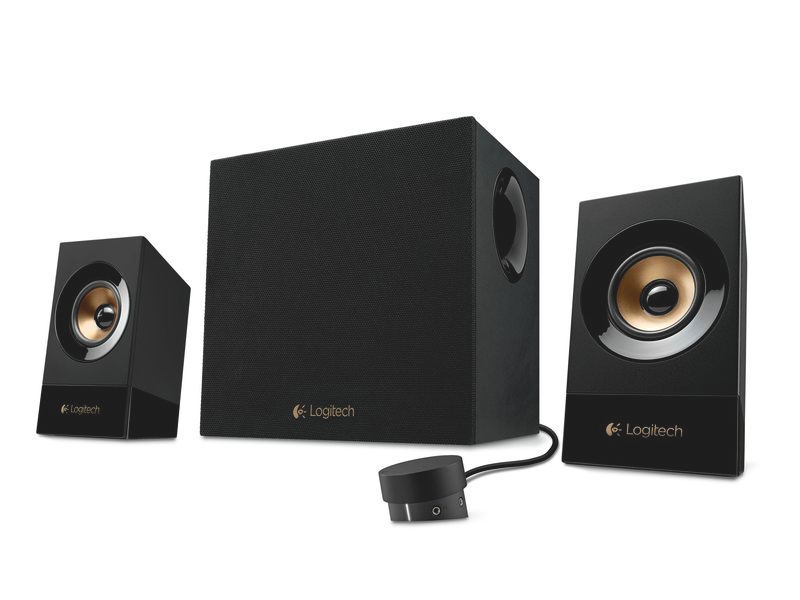 TelevizoryMP3 přehrávačeHerní konzole: PlayStation®3, Xbox 360®Technické údaje produktuSatelitní reproduktory:Výška: 170 mm (6,69 in)Šířka: 100 mm (3,93 in)Hloubka: 85 mm (3,34 in)Hmotnost: 525 g (1,16 lbs)Subwoofer:Výška: 265 mm (10,43 in)Šířka: 255 mm (10,03 in)Hloubka: 195 mm (7,67 in)Hmotnost: 4.0 kg (8,82 lbs)OvladačVýška: 55 mm (2,16 in)Šířka: 72 mm (2,83 in)Hloubka: 72 mm (2,83 in)Hmotnost: 200 g (7 oz)ZárukaOmezená záruka na hardware 2 roky Kontakt pro médiaLeona DaňkováTAKTIQ COMMUNICATIONS s.r.o.+420 605 228 810leona.dankova@taktiq.com